AUTHOR GUIDELINES FOR 8.5 × 11-INCH CIDU 2010 MANUSCRIPTSAUTHOR NAME1, AUTHOR NAME2ABSTRACT. The abstract should be a short summary of the content of the paper. It should brieflydescribe the approach and highlight the technical contribution of the paper. 1. INTRODUCTIONPlease follow the steps outlined below when submitting your manuscript to the CIDU 2010 Conference.  We encourage the use of the LaTeX style file if possible.2. INSTRUCTIONSPlease read the following carefully. Initially capitalize only the first word of section titles and first-, second-, and third-order headings. 2.1. Language and length. All manuscripts must be in English and no more than 15 pages.2.2. Margins and page numbering. All printed material, including text, illustrations, and charts, must be kept within the print area specified in this file.2.3. Figures. The size of the Figures can be modified as required. However, figure and table captions should be consistently sized. 2.4. Illustrations, graphs, and photographs. Supply the best quality image files for graphics and illustrations. Also make sure the size of the image makes fonts readable within an image.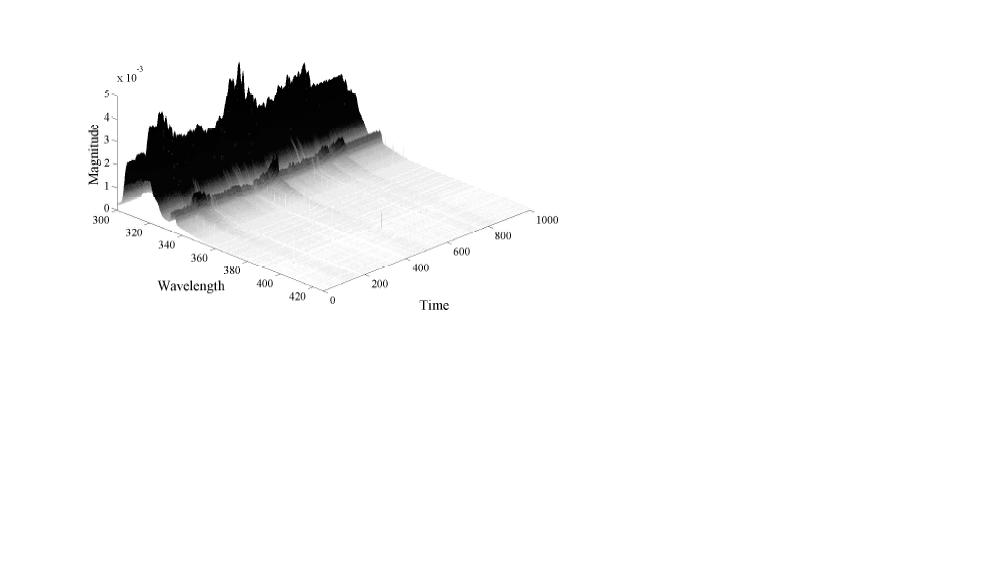 Figure 1. Example of long caption requiring more than one line. It is not typed centered but aligned on both sides and indented with an additional margin on both sides.2.5. Symbols, equations, algorithms and so on.  Please use the insert equation/symbol functionality in MS Word consistently throughout the paper.  If your paper has numerous equations, it is recommended you use latex.Theorem 2.1. We have Proof. For proof the readers are referred to [1, 2].2.6. Footnotes. Please use footnotes sparingly and place them at the bottom of the column on the page on which they are referenced.2.6.1. Footnotes for author affiliation. Footnotes (thanks) are used in this template to indicate author affiliations. Use the same symbol against all author names who are affiliated to the same institution. Multiple footnotes (and symbols) need to be used to indicate multiple affiliations.2.7. References. Please follow the examples below.REFERENCES[1] I. M. Author and T. Lastname. Some related article I wrote. Some Fine Journal, 99(7):1–100, January 1999. [2] A. N. Expert. A Book He Wrote. His Publisher, Erewhon, NC, 1999.